Veuillez remplir toutes les cases de ce formulaire. 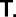 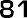 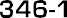 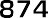 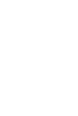 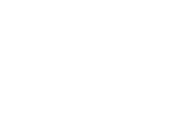 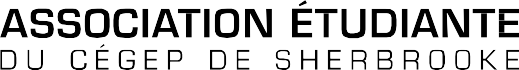 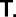 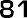 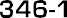 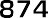 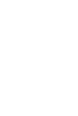 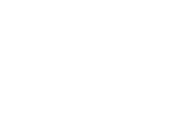 Nom, Prénom : Adresse courriel : Numéro de téléphone :Jour de cueillette de la commande :Lors de la cueillette de votre commande, seuls l’argent comptant et les cartes débit seront acceptés. Merci de prévoir, dans la mesure du possible, l’argent exact afin de diminuer la manipulation des billets et pièces.  Nous placerons, dans la mesure du possible, le livre le moins cher dans la commande suivant l’ordre de réception des commandes. Les livres non-ramassés après 17h00 le jour de la cueillette seront remis en vente. 